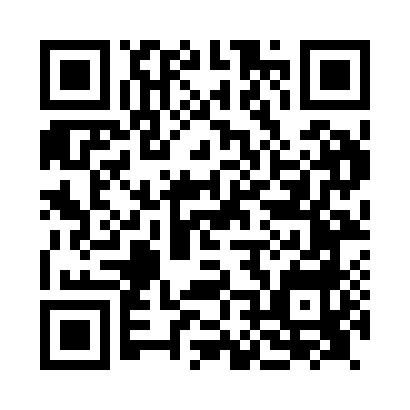 Prayer times for Balallan, Western Isles, UKMon 1 Jul 2024 - Wed 31 Jul 2024High Latitude Method: Angle Based RulePrayer Calculation Method: Islamic Society of North AmericaAsar Calculation Method: HanafiPrayer times provided by https://www.salahtimes.comDateDayFajrSunriseDhuhrAsrMaghribIsha1Mon2:594:281:307:2310:3212:012Tue3:004:291:317:2310:3112:013Wed3:004:301:317:2310:3112:014Thu3:014:311:317:2310:3012:005Fri3:024:331:317:2210:2912:006Sat3:024:341:317:2210:2812:007Sun3:034:351:317:2210:2711:598Mon3:044:361:327:2110:2611:599Tue3:054:381:327:2110:2511:5810Wed3:054:391:327:2010:2411:5811Thu3:064:411:327:2010:2211:5712Fri3:074:421:327:1910:2111:5613Sat3:084:441:327:1810:2011:5614Sun3:094:461:327:1810:1811:5515Mon3:104:471:327:1710:1711:5416Tue3:114:491:327:1610:1511:5417Wed3:114:511:337:1610:1411:5318Thu3:124:531:337:1510:1211:5219Fri3:134:541:337:1410:1011:5120Sat3:144:561:337:1310:0811:5021Sun3:154:581:337:1210:0711:4922Mon3:165:001:337:1110:0511:4923Tue3:175:021:337:1010:0311:4824Wed3:185:041:337:0910:0111:4725Thu3:195:061:337:089:5911:4626Fri3:205:081:337:079:5711:4527Sat3:215:101:337:069:5511:4428Sun3:225:121:337:059:5311:4329Mon3:235:141:337:049:5111:4130Tue3:245:161:337:029:4911:4031Wed3:255:181:337:019:4611:39